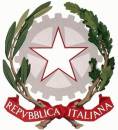 TRIBUNALE DI TIVOLIESECUZIONE CIVILE IMMOBILIARE N. ………… LOTTO UNICO/n. …………VERBALE DI CONSTATAZIONE DELL’ESITO DELLA GARAE DI ASSEGNAZIONE AL CREDITORE NELLA VENDITA SENZA INCANTOCON MODALITA’ TELEMATICA ASINCRONAIl giorno ……………… alle ore ……………… il Professionista Delegato, con riferimento alla gara tra gli offerenti iniziata il ……………… alle ore ……………… rilevato che dal sistema del Gestore risulta che:durante la gara, terminata anche a seguito di eventuale prolungamento il ……………… alle ore ………………, sono pervenute le seguenti offerte in aumento:Euro ……………… da parte di ………………;Euro ……………… da parte di ………………;[…]durante la gara terminata il ……………… alle ore ………………, non sono state effettuate offerte in aumento rispetto a quelle riportate nel precedente verbale di verificaC O N S I D E R A T Oche l’offerta migliore, pari ad Euro ……………………………… formulata da ……………………………… è comunque inferiore al prezzo base indicato nell'avviso di vendita;che nel termine di legge risulta presentata istanza di assegnazione da parte del creditore ………………………………A S S E G N Ail lotto UNICO/n. …… costituito da: DESCRIZIONE COME DA AVVISO DI VENDITAAl creditore istante ……………………………………………………………, nato/a a ……………… (…) il ………………, residente in ………………, Via ………………………………, cod. fisc.: ………………………a titolo personalea favore di terzostato civileliberoconiugato/a - separato/a in regime di separazione dei beniconiugato/a in regime di comunione dei beni con il/la Signor/a …………………………………, nato/a …………………………… (……) il …………………….., residente in ………………………. Via ………………………… cod. fisc.: …………………….A V V I S Ail creditore che è rimasto assegnatario a favore di un terzo che dovrà dichiarare al Delegato, nei 5 giorni dal provvedimento di assegnazione, il nome del terzo a favore del quale deve essere trasferito l'immobile, depositando la dichiarazione del terzo di volerne profittare, con sottoscrizione autenticata da pubblico ufficiale e i documenti comprovanti gli eventualmente necessari poteri ed autorizzazioni. In mancanza, il trasferimento è fatto a favore del creditore. In ogni caso, gli obblighi derivanti dalla presentazione dell'istanza di assegnazione sono esclusivamente a carico del creditore;che il custode procederà alla liberazione del bene, ove ancora non eseguita, salva espressa dichiarazione di esonero da far pervenire al custode a mezzo PEC entro e non oltre 3 giorni dall’assegnazione;I N V I T Ai creditori e gli ausiliari a depositare entro il termine di giorni 20 da oggi le note di precisazione dei crediti ai fini della quantificazione dell'eventuale conguaglio da versare per l'assegnazione;D I S P O N Eche l'assegnatario versi entro il termine di 120 giorni dalla data odierna la somma indicata dal Delegato (pari ai crediti aventi diritto di prelazione anteriore a quello dell'istante o che comunque devono essere soddisfatti in percentuale, oltre alle spese per il trasferimento), da comunicarsi nei termini di 40 giorni dalla data odierna.****************Si autorizza il Gestore della vendita a restituire le cauzioni agli offerenti telematici che non si sono resi aggiudicatari a mezzo bonifico sugli IBAN di provenienza. Le offerte unitamente ai documenti in esse contenuti, si allegano, assieme agli adempimenti pubblicitari e al report di gara, al presente verbale.Verbale chiuso alle ore ……………….Il Professionista Delegato………………………….